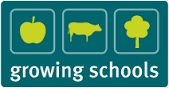 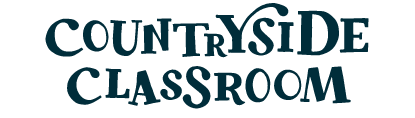 Making the CaseResearch PapersA Research Review of Outdoor LearningRickinson, Dillon, Teamey, Morris, Choi, Sanders and Benefield, National Foundation for Educational Research (NFER) 2004.The review critically examined 150 pieces of research on outdoor learning published in English between 1993 and 2003. The literature encompassed three main types of outdoor learning with primary school pupils, secondary school students and undergraduate learners: fieldwork and outdoor visits; outdoor adventure education; school grounds/community projects. Key findings on the impact of fieldwork and visits were that when properly conceived, adequately planned, well taught and effectively followed up, these experiences offer learners opportunities to develop their knowledge and skills in ways that add value to their everyday experiences in the classroom. A full version of the report costs £8 +£2 p&p from the Field Studies Council http://www.field-studies-council/ http://www.field-studies-council.org/media/268859/2004_a_review_of_research_on_outdoor_learning.pdfAspects of Good PracticeOfsted 2004.An evaluation commissioned by the Department for Education and Skills (DfES) of the personal development aspects of outdoor education with specific focus on the work of outdoor education centres. This report concentrates on the opportunities in outdoor education provided for students aged 9-16 years, linked to aspects of the National Curriculum in PE.http://webarchive.nationalarchives.gov.uk/20141124154759/http://www.ofsted.gov.uk/resources/outdoor-education-aspects-of-good-practice Benchmarking the views of children on food, farming and countryside issues Childwise Farming and Countryside Education (FACE), June 2011How much do children understand about food and farming, and how do they learn more?Children aged from 7 to 15 were asked about their attitudes to various aspects of food, farming and the countryside. 2500 children from 65 schools completed online questionnaires and there were 11 discussion groups. The research covered England, Scotland and Wales and included children from urban, suburban and rural areas with varying abilities and backgrounds. Similar research was carried out in 2006/7 and 2008.This research was commissioned by the Agriculture and Horticulture Development Board (AHDB) which was the primary funder, in conjunction with Farming & Countryside Education (FACE).http://www.face-online.org.uk/research/blogChanging Minds: the lasting impact of school tripsPeacock, Alan University of Exeter 2006.Report on the positive impact on schools taking part in the National Trust’s Guardianship Scheme.http://www.peecworks.org/peec/peec_research/0179ABED-001D0211.0/Peacock%202006%20field%20trip%20effects.pdf Educational opportunities from outdoor learning as children begin the primary curriculum: briefing report 2012During the Foundation Stage, children have many opportunities to learn outside as the Early Years Foundation Stage guidance promotes a play - based pedagogy both indoors and outdoors. As children move into statutory schooling at age 5 or 6, their educational experiences are guided by the requirements of the national curriculum. Opportunities to learn experientially outside become restricted as increasingly teacher - directed lessons focus on prescribed learning outcomes. Within this curricular context, our research asked, how and in what ways does being outside extend play - based learning into the primary years? Can outdoor play and learning opportunities support learning in the period of transition from the Foundation Stage to Key Stage 1?http://www.lotc.org.uk/2012/05/educational-opportunities-from-outdoor-learning-as-children-begin-the-primary-curriculum-2/Education Outside The Classroom: An assessment of activity and practice in schools and local authoritiesNational Foundation for Educational Research (NFER). DfES with Natural England and Farming and Countryside Education (FACE) 2006.An assessment of the extent and nature of learning outside the classroom activity and practice in schools and local authorities in England. There was a general perception, across both school and local authority respondents, that the extent of provision had either increased over the last five years, or had remained broadly the same. Most commonly reported activities were school-site activities or off-site day visits, primarily to man-made environments, while residential or day visits to natural environments were less frequently mentioned. Secondary school pupils seemed less likely to be offered opportunities in schools with higher levels of deprivation, lower levels of achievement and higher proportions of pupils with special educational needs.http://dera.ioe.ac.uk/6550/2/RR803%20-%20Questionnaire%20Appendix.pdfEducation Outside The Classroom: Research to identify what training is offered by initial teacher training institutionsNational Foundation for Educational Research (NFER), DfES, in collaboration with Natural England and Farming and Countryside Education (FACE) 2006.A study to provide information on the extent and nature of training in learning outside the classroom in initial teacher training (ITT) institutions, across curriculum subjects and across different types of teacher training courses. The results suggested substantial variation in the amount of training across courses and across institutions. Learning outside the classroom was explicitly addressed in nearly 90 per cent of primary and secondary ITT courses. The majority of respondents said there was an expectation that trainees had some practical experience of learning outside the classroom , either as a course requirement or a preferred option.http://dera.ioe.ac.uk/6549/1/RR802.pdfEngaging and Learning with the Outdoors - the final report of the outdoor classroom in a rural context action research projectDillon Justin et al, National Foundation for Educational Research (NFER).Case studies and analysis of effective practice, based on observing students and teachers at work in school grounds, on farms and in outdoor study centres across England.http://www.bath.ac.uk/cree/resources/OCR.pdfEvery Experience Matters, an evidence based review of the role of learning outside the classroom on the development of the whole young personProfessor Karen Malone Faculty of Education University of Wollongong, Farming and Countryside Education (FACE) 2008.This review provides evidence that ‘every experience matters’ and that learning outside the classroom can contribute to children’s whole development and to the achievement of the five Every Child Matters outcomes. Additionally, it serves to acknowledge the important role that Learning Outside the Classroom (LOtC) could have in raising young people’s achievement. The report draws on research from around the globe and provides evidence that children engaged in LOtC attain higher levels of knowledge and skills, have greater levels of physical fitness and motor skill development, increased confidence and self-esteem, show leadership qualities, are socially competent and more environmentally responsible. The review confirms that, when children experience the world through explorative play and experiential learning activities in school grounds, wilderness camps, art galleries, parks, or community settings their lives can be positively changed.www.face-online.org.uk/index.php?option=com_content&task=view&id=1308&Itemid=850Geography in Schools: changing practiceOfsted 2008.Presents good practice in the teaching of Geography. The report also highlights the way successful geography teachers are using outdoor fieldwork activities to boost understanding of the subject, raise standards, and motivate pupils. It includes example case studies.http://webarchive.nationalarchives.gov.uk/20141124154759/http://www.ofsted.gov.uk/resources/geography-schools-changing-practice Green Attitudes or Learned Responses?Morris,M with Schagen,I, National Foundation for Education Research (NFER)1996.Environmental education was highlighted as an area for research support under Phase III of the Economic and Social Research Council (ESRC) research programme into Global Environmental Change (GEC). This report is one of a series of outcomes of a project which addressed one of the central aims of the GEC programme: 'Can people be persuaded to make changes in behaviour - through reducing consumption, recycling or conserving resources?' The research drew on survey data from staff in 294 schools in England and Wales, interviews with staff in 40 schools, and semi-projective questionnaires administered to 428 young people in Year 11.http://www.nfer.ac.uk/nfer/publications/91093/91093.pdfLeadership for embedding outdoor learning within the primary curriculum:NCSL Research Associate report 2012  This study considers a range of leadership strategies that can be employed to successfully embed the use of the outdoors in children’s learning throughout their primary school education. Within the current context of the potential for greater flexibility in curriculum design, school leaders have the opportunity to exert greater influence over their particular school’s approach. This might include a greater emphasis on learning outdoors.http://www.outdoor-learning.org/Portals/0/IOL%20Documents/Newsletters_Docs/leadership-for-embedding-outdoor-learning-within-the-primary-curriculum%20%283%29.pdfMeasuring Success: A guide to evaluating school grounds projectsLearning Through Landscapes 2004.Aimed at schools and school grounds practitioners, the Measuring Success pack includes an introduction to evaluation concepts; a range of activities to get children and adults fully involved in evaluation; questionnaires for staff and pupils; and feedback forms to share your findings with Learning Through Landscapes.Cost £5.00, order from Learning through Landscapes at http://www.ltl.org.uk/resources/results.php?id=220National School Grounds SurveyLearning through Landscapes 2003.The research was conducted by LTL using a postal questionnaire first piloted in London. 700 schools were selected for survey across the country, each having actively taken steps to improve their grounds during the past four years. 351 schools responded (50%). Of the schools surveyed, 65% believed that school grounds improvements had increased overall attitudes to learning and over half have seen improved academic achievement (52%). The results also show considerable improvements in behaviour (73%), social interaction (84%) and self-esteem (64%) as well as a significant reduction in bullying (64%). The research highlights increases in children enjoying and having fun in their grounds (90%) and improvements in active play and games (85%).Further information from Learning through Landscapes: schoolgrounds-uk@ltl.org.uk Natural ChildhoodStephen Moss: National Trust publication 2012This report presents compelling evidence that we as a nation, and especially our children, are exhibiting the symptoms of a modern phenomenon known as ‘Nature Deficit Disorder’. We look at what this disorder is costing us, why it’s proving so difficult to reverse, and gather current thinking on what we must do to eliminate it, before opening up the question to the nation for consideration.http://www.nationaltrust.org.uk/document-1355766991839/ Outdoor Education in Scotland: A summary of recent researchRobbie Nicol, Peter Higgins, Hamish Ross and Greg Mannion, Scottish Natural Heritage and Learning and Teaching Scotland 2007.A report on seven research projects carried out between 2005 and 2007. It illustrates how outdoor education in Scotland is responding to significant curricular developments and makes numerous observations that are relevant to the development of policy across the UK.http://www.snh.org.uk/pdfs/publications/education/OCReportWithEndnotes.pdf Pupils’ experiences and perspectives of the National Curriculum and assessmentNFER for QCA 2006.A review of the research on pupils’ experiences of and perspectives on the curriculum (including the whole curriculum, individual subjects, assessment and work-related learning) published in the UK between 1989 and 2005. A key finding was: enjoyable and ‘fun’ learning might be further addressed through more visible relevance to daily life and work, even greater emphasis on practical activity, and opportunities for responsibility, autonomy and personal choice.http://www.nfer.ac.uk/nfer/publications/NCA01/NCA01.pdfReview of social and economic benefits and barriers to learning in the natural environment.Natural England commissioned report 2012The Natural Environment White Paper The Natural Choice: securing the value of nature (Department for Environment, Food and Rural Affairs 2011) sets out the need to strengthen the connection between people and nature, and gives an explicit call for every child in England to be given the opportunity to experience and learn about the natural environment. To help achieve this ambition, Government sets out several key reforms which include a commitment to removing challenges and increasing teachers and schools abilities to teach outdoors.http://publications.naturalengland.org.uk/file/1322812Taking the first step forward towards an Education for Sustainable Development : Good practice in primary and secondary schools 2003Office for Standards in Education (Ofsted) 2003.In 1998, the government brought together a panel of experts to provide advice on education for sustainable development (ESD), in particular, to recommend what action should be taken in schools to promote ESD in order to ensure that ‘pupils are fully-equipped to be active citizens for the new millennium’. The revision of the National Curriculum in 2000 raised the profile of ESD and schools are now asked to promote pupils' commitment to sustainable development.http://webarchive.nationalarchives.gov.uk/20141124154759/http://www.ofsted.gov.uk/resources/taking-first-step-forward-towards-education-for-sustainable-development